الدراسات السابقة الغرض منها، وفوائد مراجعة الباحث للدراسات السابقةا.د اسماعيل عبدزيد عاشور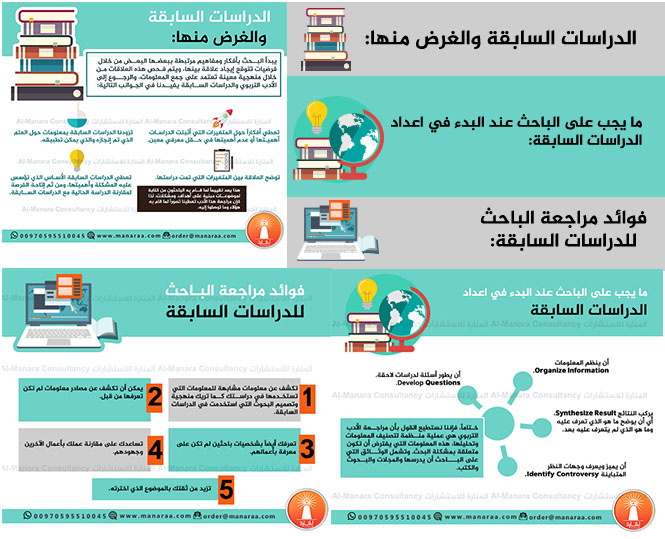 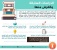 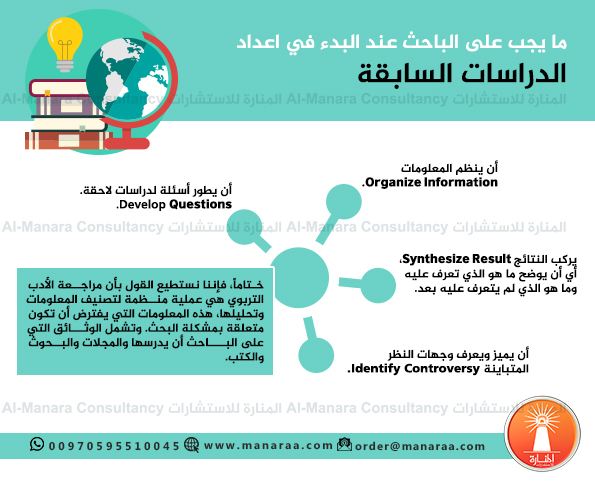 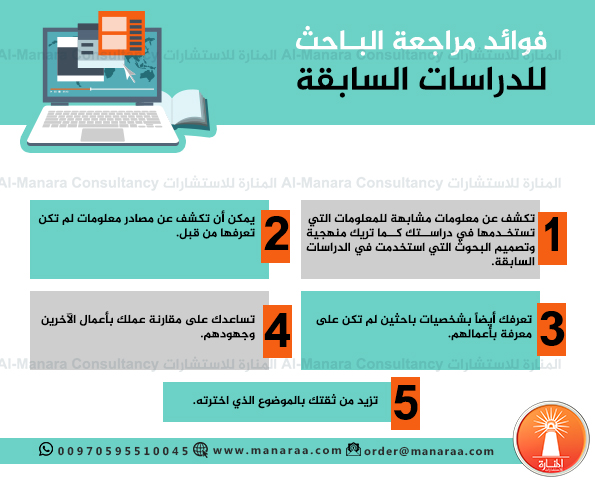 